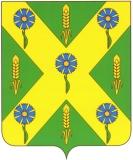 РОССИЙСКАЯ   ФЕДЕРАЦИЯ                                                         ОРЛОВСКАЯ   ОБЛАСТЬ                                           Новосильский районный Совет                              народных депутатов303500Орловская обл.г. Новосиль ул.К.Маркса 16                                                                              т.2-19-59 «___»  ноября  2022 года.Р А С П О Р Я Ж Е Н И Е № 3О  проведении публичных слушаний.      1. С целью выявления мнения населения Новосильского района провести публичные слушания с повесткой дня:  - о прогнозе социально-экономического развития Новосильского района на 2023– 2025 годы; -  о проекте решения районного Совета народных депутатов «О районном бюджете на 2023 год и на плановый период 2024 и 2025 годов».    2. Публичные слушания  назначить на 16 декабря  2022  года.      Слушания провести в малом зале администрации района с приглашением представителей администрации района, общественности и  политических партий, жителей района.       Начало слушаний в 17-00 часов.    3. Информацию о времени, месте и теме слушаний, проект решения, а также порядок учёта предложений по проекту решения и участия граждан в его обсуждении опубликовать в газете «Вестник Новосильского района» и на сайте администрации района.    4. Подготовку и проведение публичных слушаний возложить на комиссию по бюджету, налогам и экономической реформе.    5. Контроль за исполнением настоящего распоряжения возложить на председателя районного Совета народных депутатов.     Председатель Новосильского районного Совета народных депутатов                                    Д.П.Сигачев                                                                                                               Приложение                                                                                                    к распоряжению председателя                                                                                                    районного Совета                                                                                                    народных депутатов                                                                                                    от «____» ноября  2022  года                         	№ 3П О Р Я  Д О Кучета предложений по проектам решений «О прогнозе социально-экономического развития Новосильского района на 2023– 2025 годы» и «О районном бюджете на 2023 год и на плановый период 2024-2025 годов» и участия граждан в его обсуждении.1.Граждане РФ, обладающие активным избирательным правом на территории Новосильского района, вправе принимать участие в обсуждении проектов решений «О прогнозе социально-экономического развития Новосильского района на 2023– 2025  годы» и «О районном бюджете на 2023 год и на плановый период 2024-2025 годов»  и вносить предложения по поправкам, дополнениям и изменениям.2. Предложения по поправкам, дополнениям и изменениям в решения подаются в письменном и устном виде по адресу: Новосильский район, г. Новосиль, ул. Карла Маркса, дом 16, каб. № 35 или по телефону 2-19-59 и регистрируются в отделе организационно-контрольной работы и делопроизводства.Информация о проведении публичных слушаний. 16 декабря 2022 года в 17 часов в малом зале администрации Новосильского района состоятся публичные слушания с повесткой дня: - О прогнозе социально-экономического развития Новосильского района на 2023– 2025 годы - О районном бюджете на 2023 год и на плановый период 2024-2025 годов